Beste scouters! Wees paraat want het nieuwe scoutsjaar staat voor de deur! Wij, de leiding, hebben er alvast zin in en kijken ernaar uit om er weer een super-mega-top-jaar van te maken! Benieuwd wat er weer allemaal te beleven valt? Neem dan snel een kijkje en ontdek welke avonturen je zal meemaken! De groepsleidingGroepsleiding, wat is dat nu? Wel, bij dringende of belangrijke zaken kan je altijd bij de groepsleiding terecht. Zij zullen jullie helpen om eventuele problemen op te lossen. Dit scoutsjaar zijn er enkele veranderingen binnen de groepsleiding. Vanaf nu bestaat de groepsleiding uit Laura De Vilder (groepsleidster), Hanne Vogelaers (groepsleidster) en Dinah Kerrami (groepsleidster). De groepsadministratieVia de groepsadministratie kunnen we jullie op de hoogte houden van de gebeurtenissen in de scouts. Om deze communicatie vlot te laten verlopen is het belangrijk om jullie zo snel mogelijk in te schrijven en na te kijken of je e-mail adres klopt. Dit kunnen jullie doen op de startdag. Ben je toch nog niet zeker of je je meteen wilt inschrijven, geen zorgen! Je kan je nog tot en met 18 oktober inschrijven. Mijn scoutsdas steekt nog in de was … De scouts is een groepsgebeuren. Om dit mee uit te dragen, is ieder lid verplicht om elke vergadering in orde te zijn met zijn of haar uniform! D.w.z.: Kapoenen dragen een das en een groene T-shirt, en alle andere leden zijn voorzien van een das en een scoutshemd (groene T-shirt is voor hen niet meer verplicht). De T-shirts worden op bestelling verkocht en de dassen worden voor de vergaderingen vanaf 13u30 en na de vergadering vanaf 17u00 verkocht.De jaarkalenderHieronder staan alle belangrijke scoutsactiviteiten nog even opgesomd. Vergeet deze zeker niet in de agenda op te schrijven!Aanwezigheid – da’s top!Vanaf dit jaar gaan we wat in het oog houden hoe vaak onze leden naar de scouts komen. We vragen om toch zeker 10 keer een vergadering meegedaan te hebben zodat we onze leden zeker goed genoeg kennen voordat we op kamp vertrekken. Laat graag ook even iets aan de takverantwoordelijk weten bij afwezigheid dan weten we voor hoeveel leden we een vergadering moeten plannen!EHBV - Eerste hulp bij vragenVragen, opmerkingen of suggesties? Je kan jouw takleiding steeds bereiken!Voor dringende zaken kan je altijd terecht bij de groepsleiding via scoutsvossem@outlook.comKapoenenGroepsleiding Zondag 13 september: Het is ein-de-lijk zover! Vandaag start het nieuwe scoutsjaar met onze welbekende startdag! Vergeet dus zeker niet jullie mailbox en/of facebook in de gaten voor verdere informatie! Tot snel!Zondag 20 september: Onze nieuwe vriend, Danny De Draak, kan niet wachten om alle kapoentjes beter te leren kennen! Het is dus de hoogste tijd voor een groot kennismakingsspel! We zien elkaar van 14u00 tot 17u00!Zondag 27 september: OH NEE! Waar is Danny De Draak? Vandaag gaan we op zoek naar onze verdwenen vriend! Helpen jullie mee? De zoektocht gaat door van 14u00 tot 17u00!Zondag 4 oktober: Vandaag moeten we even bekomen van de verdwijning van Danny De Draak. Het is dus geen vergadering! :( Zondag 11 oktober: Nu we Danny De Draak al wat beter hebben leren kennen en hem hebben teruggevonden, merken we iets vreemd… Ruik jij dat ook?! IEUWW! Danny heeft geen frisse adem! Goede vrienden helpen elkaar dus vandaag helpen we danny met zijn stinkende adem! Afspraak bij de drakentandarts van 14u00 tot 17u00.Zondag 18 oktober:  Aan alle mooie verhalen komt een einde… Danny De Draak moet verder reizen. Tijd om zijn koffers in te pakken! We spelen vandaag het “Danny gaat op reis en hij neemt mee…”-spel! We pakken zijn koffers in van 14u00-17u00!Zaterdag 24 oktober: Bij een afscheid hoort natuurlijk een afscheidsfeestje! En dat in thema halloween! Kom allemaal verkleed om Danny De Draak uit te zwaaien, zijn uitnodiging ontvang je nog via e-mail! Tot dan!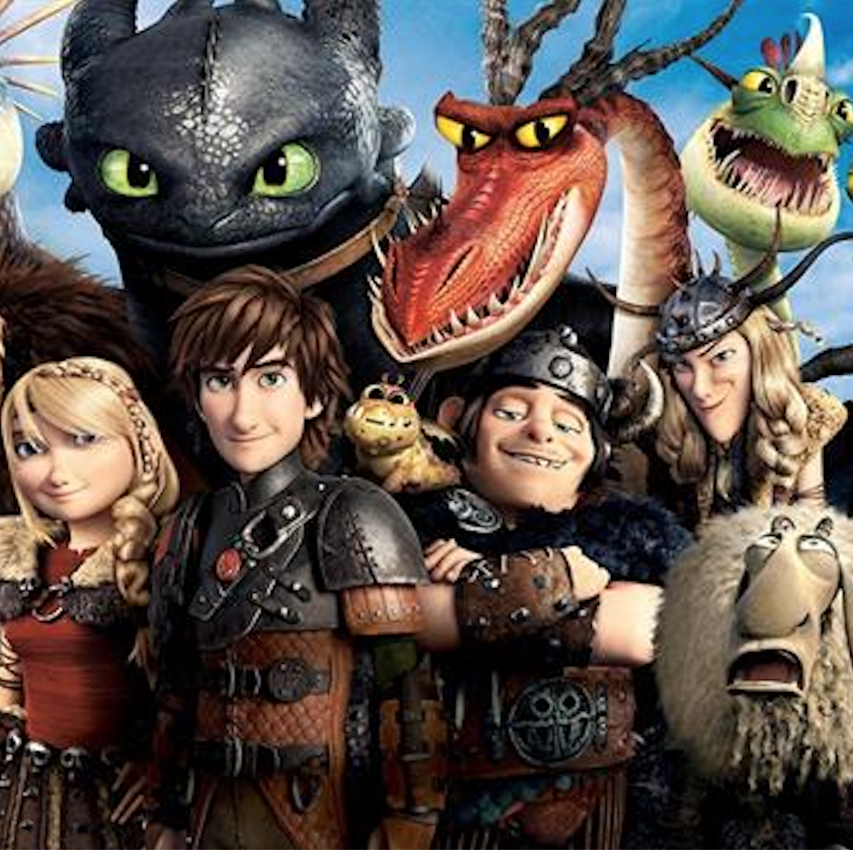 Laura, Matthias, Jelle en Hanne Voorwoord-Kapoenendata activiteitomschrijvingJuli 18-25 juliKampJelle SchelfthoutTAKVERANTWOORDELIJKE0494 65 17 60jelle.schelfthout@gmail.comHanne Vogelaers0491 50 56 47hanne.vogelaers@outlook.comMatthias Van Eeckhoudt0491954495matthiasvaneeckhoudt@gmail.comLaura De Vilder0471 70 84 98laura.devilder@hotmail.comLaura De VilderGROEPSLEIDSTER0471 70 84 98laura.devilder@hotmail.com scoutsvossem@outlook.comHanne VogelaersGROEPSLEIDSTER0491 50 56 47hanne.vogelaers@outlook.comDinah KerramiGROEPSLEIDSTER0472 58 55 86dinah.k@hotmail.com